При появлении в доме щенка остро встает вопрос – как его правильно кормить? Хозяину нужно четко уяснить, что еда со стола для домашних животных – табу. Ветеринары рекомендуют профессиональные сухие корма. Такой выбор обусловлен двумя факторами – удобством для хозяина и правильной комбинацией необходимых животному веществ. Какой сухой корм для собак лучше, и может ли он заменить натуральный рацион?Натуральная еда или готовый корм: что лучшеСобаки по природе хищники или плотоядные. Их предки питались мясом и рыбой, если болели, искали лекарственную траву, которую затем жевали. Изнеженные домашние питомцы часто демонстрируют извращенный вкус – предпочитают чипсы натуральному мясу или сладкий йогурт с большим количеством добавок кисломолочным продуктам.Хозяин должен уяснить, что ингредиенты собачьего рациона просты и легко доступны. Не стоит баловать животное тем, что ест человек – привыкнет оно быстро, а вот отучить от вредной пищи будет сложно.В ежедневное меню питомца должны входить:белки;жиры;аминокислоты.БелкиПредпочтительны животные. Растительный белок плохо усваивается. Бобовые для собак под запретом. Они вызывают метеоризм и расстройство стула. В ежедневном рационе должно присутствовать мясо – говядина или грудка курицы, индейки. Разрешены куриные и перепелиные вареные яйца, кисломолочные продукты. Свинина запрещена.ЖирыНаходятся в мясных и молочных продуктах. Особенно важны для питомцев, ведущих активный образ жизни. Жир – это «топливо». Собаки, которые не утратили первобытных инстинктов и с удовольствием охотятся, расходуют его очень много. А вот для домоседов и кастратов лучше, если жиров в корме будет поменьше.АминокислотыЕсли пес регулярно получает мясо, то вводить в меню дополнительные «витамины» не стоит. Чтобы шерсть была густая и блестящая, а животное чувствовало себя великолепно, регулярно давайте собакам говяжьи желудки. Не возбраняется дважды в неделю включать в рацион кисломолочные продукты.Нужны ли углеводы?Для питомцев, по природе являющихся хищниками, они нужны в меньшей степени. Если вспомнить, чем питаются серые волки – прародители нынешних домашних собак (ДНК-сходство более 99%), то станет ясно, что они не едят каши. Человек добавляет крупу в натуральный и фабричный корм исключительно ради экономии мясной составляющей.Особенность плотоядных животных – короткий пищеварительный тракт, приспособленный к перевариванию только мяса. Природа о хищниках хорошо позаботилась:организм собак производит соляную кислоту, которая подавляет развитие гнилостных микроорганизмов и ускоряет расщепление белка;в желудке и кишечнике поддерживается кислая среда – pH 1-2;в слюне отсутствует амилаза – этот фермент у травоядных и всеядных расщепляет углеводы;зубы предназначены для разрывания мяса, но не для его пережевывания, крупные куски собаки проглатывают целиком.Сушка или натуралка?Ритм жизни человека в XXI веке настолько быстр, что времени на приготовление пищи даже для себя не остается, не говоря уже о домашних животных. В такой ситуации стоит присмотреться к готовым сухим кормам. Они выпускаются в широкой ценовой линейке – от эконом до холистиков. Качественные корма отвечают всем потребностям собачьего организма. Их не нужно ничем дополнять.Разнообразие ассортиментаУ большинства фирм-производителей кормов для собак Премиум и Супер Премиум классов продукция разбита на группы:по породным признакам;по размеру;по возрасту и по породе;по возрасту;для собак с чувствительным пищеварением (большинство марок, включая эконом сегмент);ветеринарные диеты (Royal Canin, Hill's, Brit и даже Dog Chow).На заметку. Отдельно стоит выделить корма Acana и Orijen. Они одни из самых дорогих и качественных с повышенным содержанием мясных ингредиентов и минимумом углеводов (в некоторых линейках их вообще нет). Подразделение идет по возрасту, по породе (монодиеты для породистых собак, где полностью исключен куриный белок) и по физической активности.Правила подбора кормаИзучая ассортимент, обратите внимание на следующие моменты:Возраст. Для щенков покупайте специальный корм. Не давайте им пищу для взрослых животных. Производители продукции Премиум и Суперпремиум классов выпускают несколько типов кормов для малышей, учитывая их возраст – до 2 месяцев, до 4 месяцев, до полугода и до года (у каждого бренда своя возрастная шкала и адаптированный к ней рацион).Состав. В кормах эконом класса преобладает растительный белок, который не очень полезен для плотоядных. Обратите внимание на присутствие консервантов, красителей, ароматизаторов. Готовый корм не может быть совсем без добавок – он хранится не пару дней, да и сухое мясо не столь ароматно, как свежее, однако дополнительных компонентов должно быть как можно меньше. Также в составе обязательны аминокислоты, витамины и минералы (по потребностям животного).Размер кусочков. Если собака мелкая, она не сможет есть корм для крупных пород. Обращайте на это внимание.БрендыРейтинг сухих кормов для собак 2018 включает 4 группы. Это эконом класс, средний ценовой сегмент, премиум класс и супер премиум класс. Особняком стоят корма холистик. Их состав подходит даже для питания человека.Эконом класс – мясных компонентов до 4% (здесь о рейтинге, а также о хорошем или плохом качестве, говорить не приходится, потому что все перечисленные ниже марки предлагают корм одного уровня):Дарлинг;Чаппи;Хэппи Дог;Оскар;Ем без проблем и другие.Корма среднего ценового сегмента (рейтинг – тройка лидеров) – мясных компонентов до 12-15%:Дог Чау;Цезарь;Наша Марка и другие.Сухой корм для собак премиум класса (рейтинг – четверка лидеров) – мясная составляющая до 25-35%:Роял Канин;Проплан;Хилс;Бозита и другие.Лучшие сухие корма для собак супер премиум класса (рейтинг – четверка лидеров) – мяса до 75%:Almo Nature;Acana;Eukanuba;Nutra Gold и другие.Холистики – самые лучшие, они же наиболее дорогие корма для собак. В их составе высококачественные ингредиенты, минимум злаков, а процентное содержание мяса, как в кормах супер премиум класса и даже чуть выше (до 80%). Субпродукты при их производстве не используют. В составе не найти усилителей вкуса и аромата, красителей, синтетических консервантов. Некоторые бренды, выпускающие корма супер премиум класса, также делают и линейки холистиков.Рейтинг – пятерка лидеров:GONATURAL (Канада) – лучший сухой корм для собак, если не принимать во внимание его высокую стоимость.Artemis (США) – для собак любых пород, размеров и возрастов.Orijen (Канада) – этот корм имеет много положительных отзывов от заводчиков.Grandorf (производство находится в Италии и Бельгии). Включает 3 линейки кормов – с минимумом зерновой составляющей, беззерновую и гипоаллергенную.NOW (Канада). Здесь тоже 3 линейки – всепородная, для маленьких и для крупных собак.Чтобы правильно накормить пса, нужно много знать. Правильно сбалансировать рацион самостоятельно сложно. Кормить большое животное исключительно говядиной финансово накладно. В этом случае на помощь приходят готовые сухие корма.На заметку. Попросите ветеринара, чтобы он подобрал подходящую еду питомцу, и кормите ею любимца постоянно. Не забывайте покупать лакомства, а вот витаминные таблетки давайте 2-3 раза в год.Какой самый лучший сухой корм для собак каждый решает для себя сам. Пальму первенства по составу держат холистики с их натуральными ингредиентами. Следом идет супер премиум класс. Животное сможет наесться совсем небольшой порцией холистика или супер премиума в сравнении с кормом эконом класса. Однако в ценовом соотношении это все равно небо и земля.Далеко не все заводчики в состоянии кормить холистиками и супер премиумами своих племенных животных, а если и кормят, то цена на щенка с документами становится неподъемной. Что уже говорить про тех, кто спасает от гибели бездомных дворняг, поэтому рейтинг лучших сухих кормов для собак по качеству у живых людей составляется несколько иначе, чем на официальных ресурсах. За основу берется минимальное содержание красителей, синтетических консервантов и отдушек, ну а количество мясной составляющей, к сожалению, стоит далеко не на первом месте, потому что основная задача – не дать животному умереть с голоду.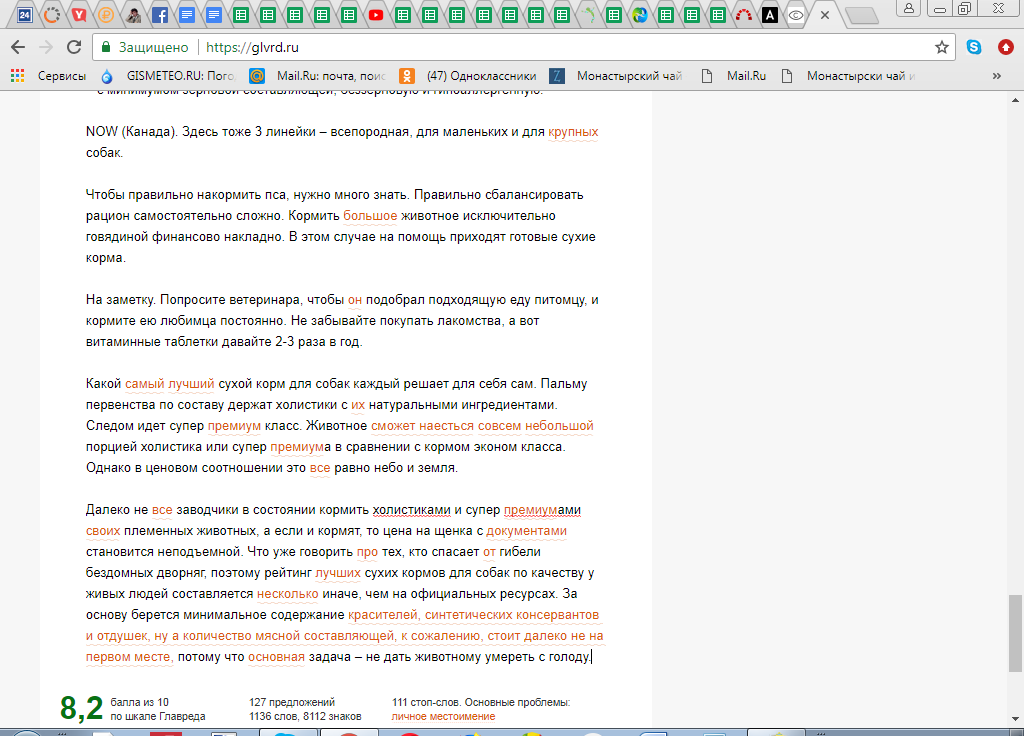 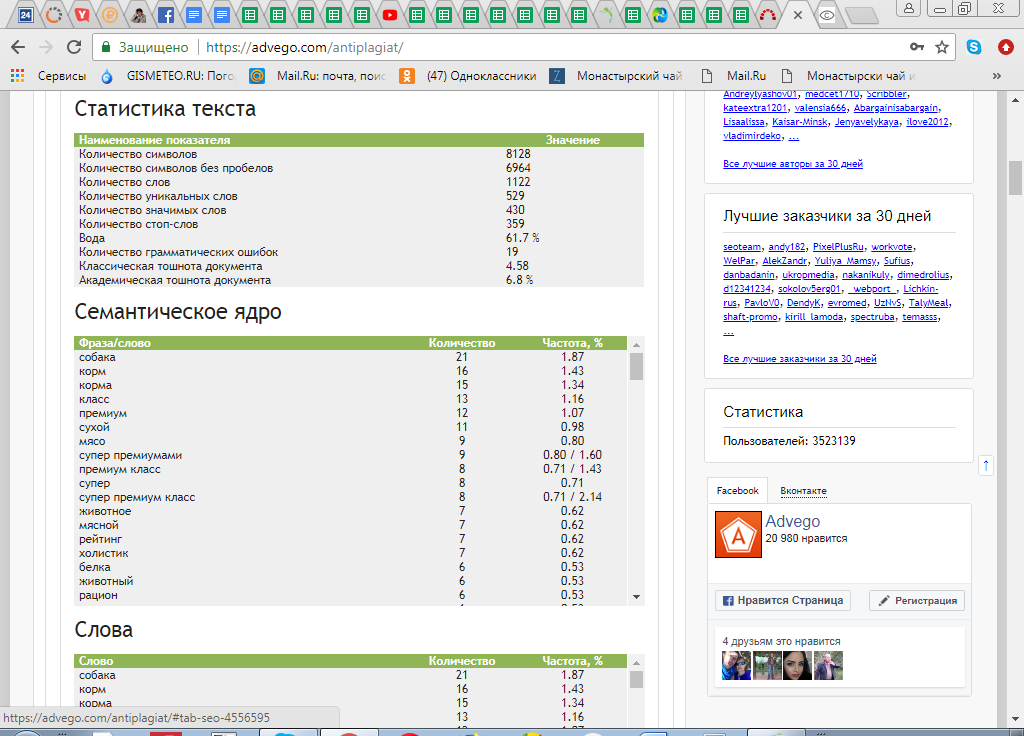 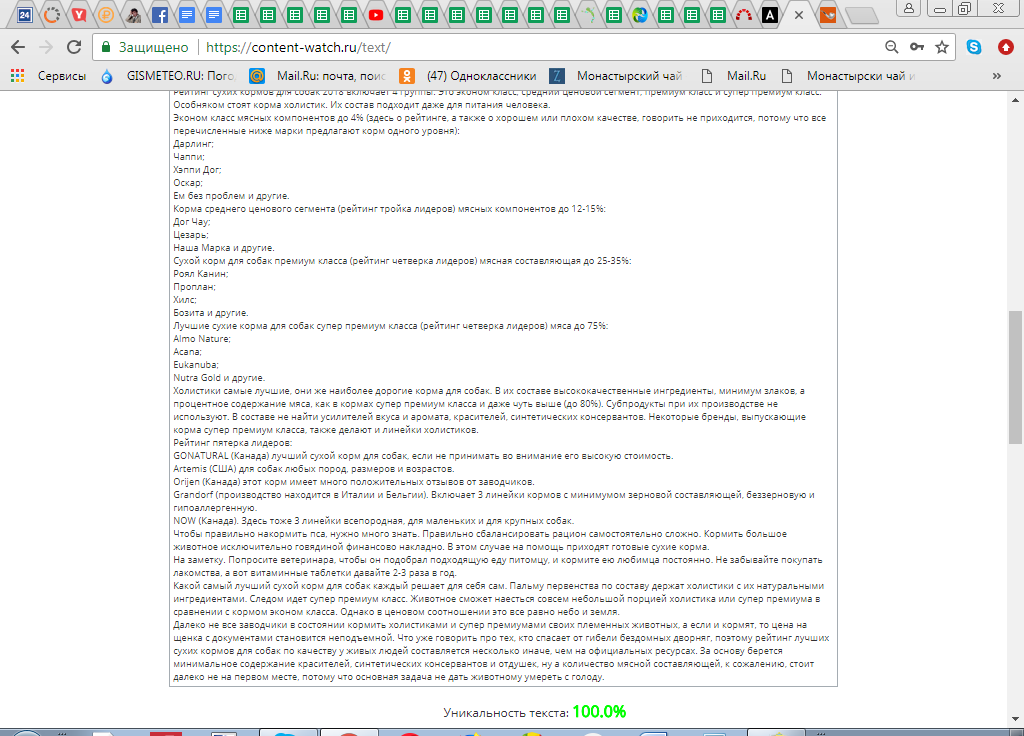 лучший сухой корм для собакхороший, для псов, для щенков, собачий, качественный, сравнение, марки, классы, по составу1ТВкопирайт7000Ориентируемся на эти статьирейтинг сухих кормов для собак 2018хороший, для псов, для щенков, собачий, качественный, сравнение, марки, классы, по составу1ТВОриентируемся на эти статьисухой корм для собак премиум класса рейтингхороший, для псов, для щенков, собачий, качественный, сравнение, марки, классы, по составу1РП|ТВ|НТВ на выборhttps://trutop.ru/luchshij-korm-dlja-sobak/рейтинг сухих кормов для собак супер премиумхороший, для псов, для щенков, собачий, качественный, сравнение, марки, классы, по составу1РП|ТВ|НТВ на выборhttps://vyboroved.ru/raznoe1/842-luchshie-korma-dlya-sobak.htmlлучшие сухие корма для собак рейтинг по качествухороший, для псов, для щенков, собачий, качественный, сравнение, марки, классы, по составу1РП|ТВ|НТВ на выборкакой сухой корм для собак лучше1ТВлучшие сухие корма для собак премиум класса1РП|ТВ|НТВ на выборкакой самый лучший сухой корм для собак1РП|ТВ|НТВ на выбор